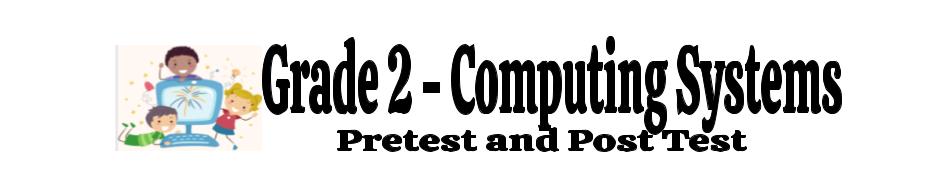 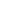 Student WorkbookStudent Name:___________________________Grade:_________________Date:__________________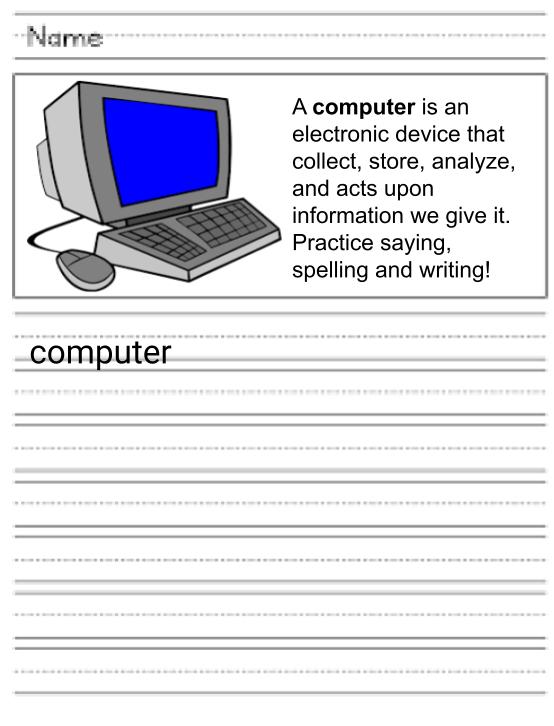 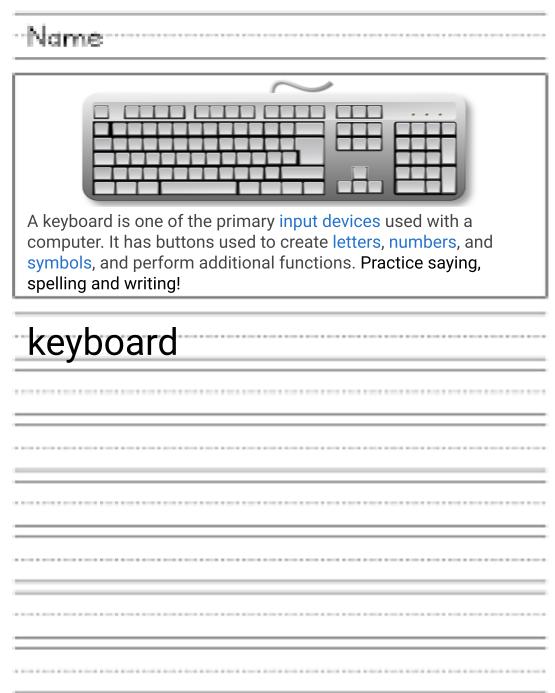 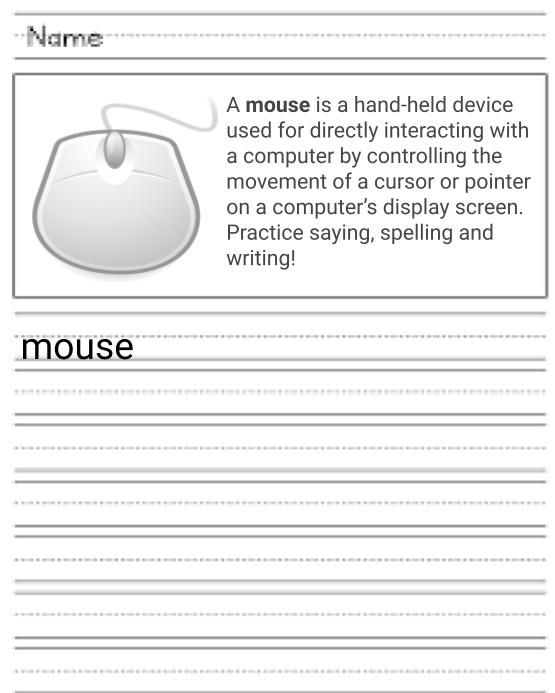 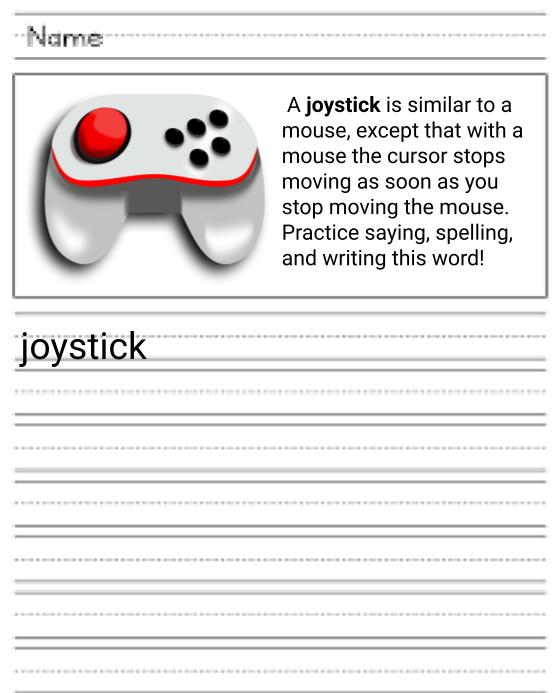 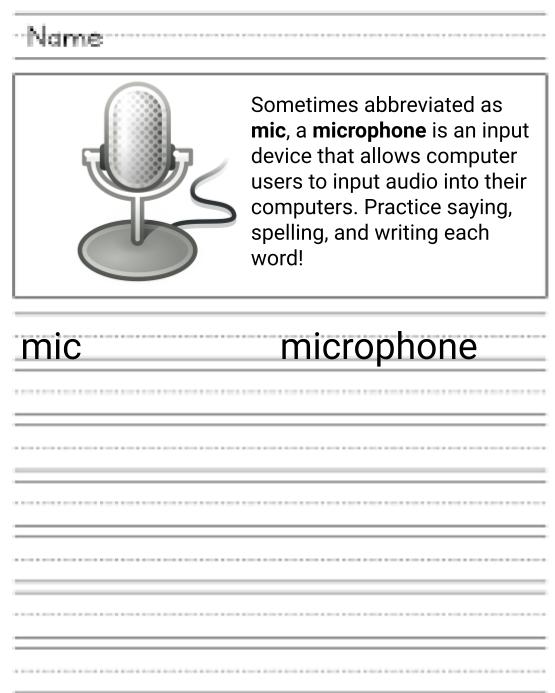 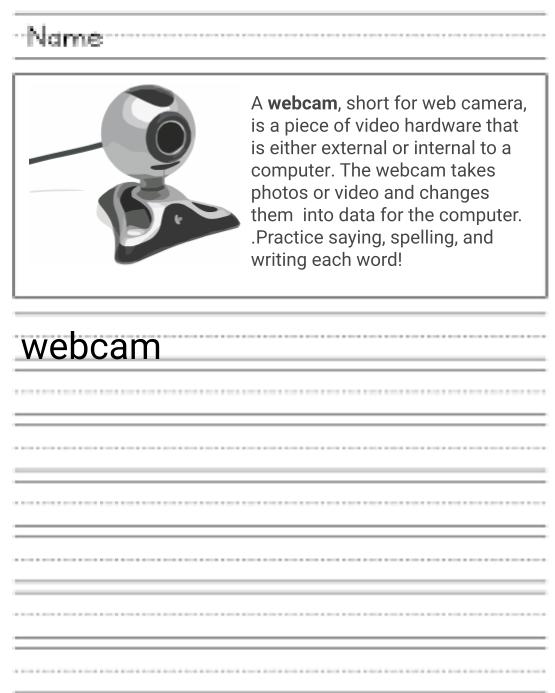 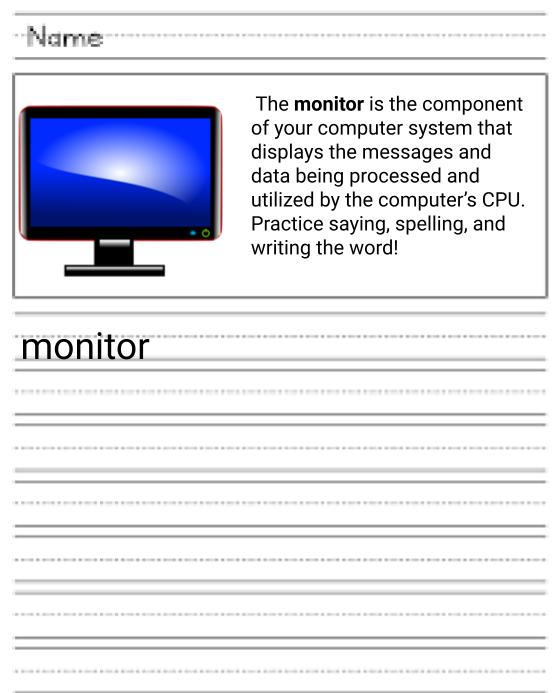 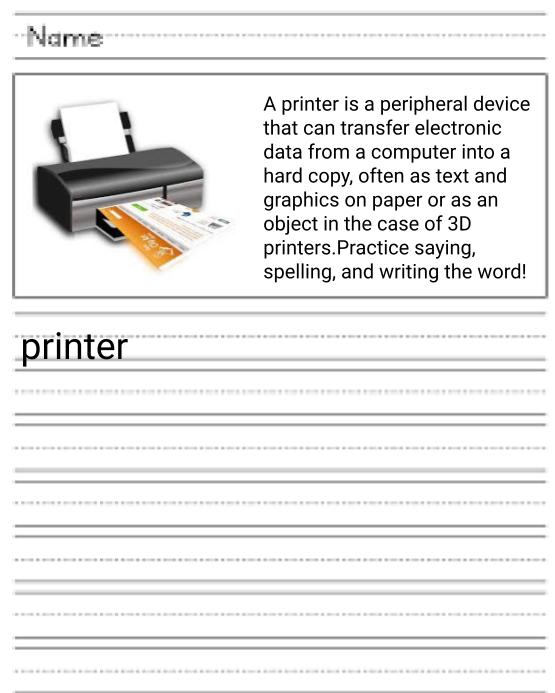 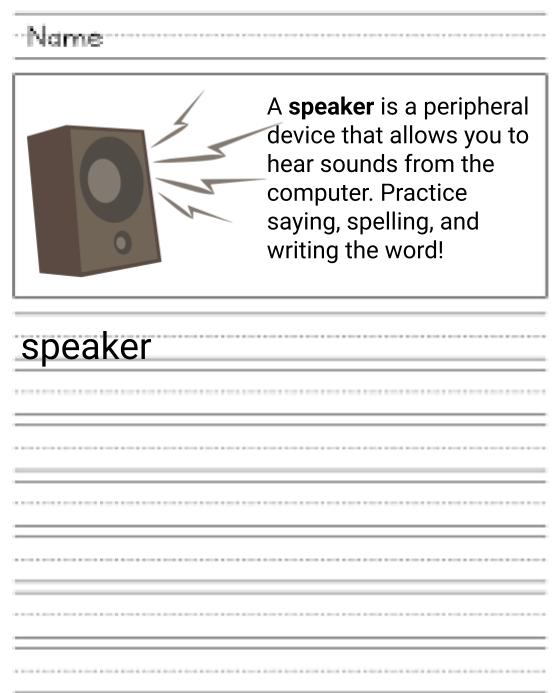 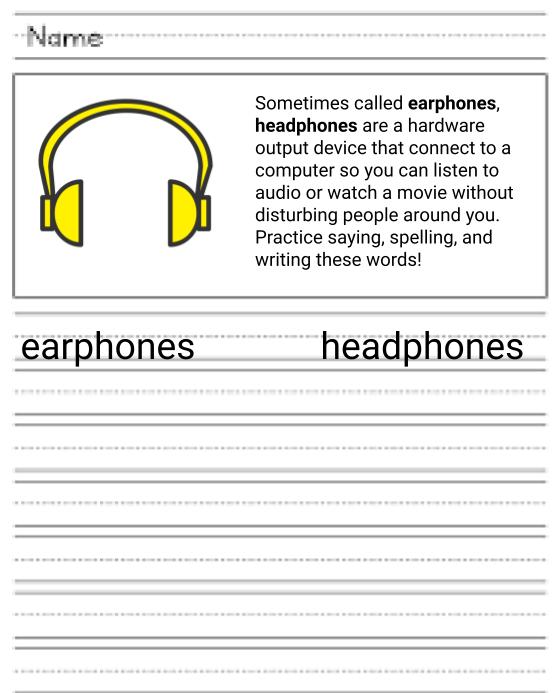 Name:                                                                                                       Grade:        HB:          Date:________Computer Basics QuestionsDirections: Answer the following questions using information from this booklet.What is a computer?What is a keyboard used for?What type of data do we input to the computer from the keyboard?What is a computer mouse used for?What is a joystick?What is a microphone used for?What is a monitor used for?What are speakers used for?								What are headphones used for?